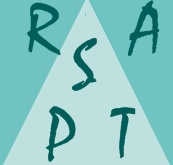 See you all at the Summer Party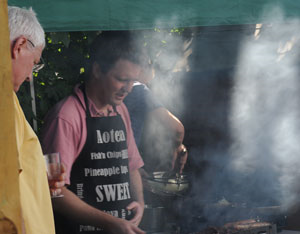 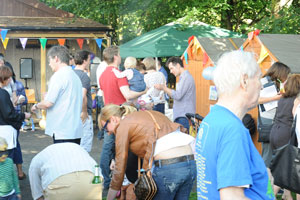 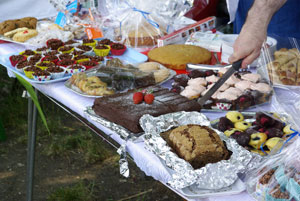 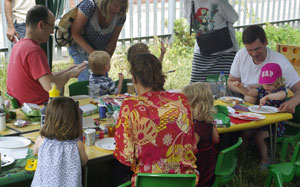 Saturday June 22ndhttp://www.southfieldparktriangle.org/index.htm SPTRA 4th AGM
Rugby Road Scout Hut
09.45 – 10.45Saturday May 4th 2013SPTRA Activities for all our neighboursAgendaWelcomeAccounts of SPTRA – 2012 to 2013Thank you’s to those people who have contributedResignation / Election of the committeeRequest for volunteersKeeping you posted - the SPTRA updatesLighting in the parkExercise in the parkParking zone “R” consultationThames TunnelSpeed limitsOther consultationsGatesMeeting closedSocialQuiz nightsFestive eventsBook groupSummer  Party & special Children`s events and secure areaNews and UpdatesRegular emails and updatesMaintenance of SPTRA websiteSecurity notificationsPolice meetingsMeeting/ dialogue with MP`sMeeting/dialogue with LBEAttendance @Ward Forums Ward Surgery NHW Meetings as SPTRA and NHW RepsLobbyThames TunnelPublic MeetingsContact with project team/LBETT forum groupAlley Gates Continued attentionTreesNew ones/nasty rootsSouthfield ParkSuccessful lighting projectExercise equipmentPlanning issuesRegular involvementSecuritySpecific improvements – alleysPolice liaison         7.      CPZ consultation